                                                                                                           ПРОЕКТ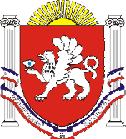 РЕСПУБЛИКА    КРЫМРАЗДОЛЬНЕНСКИЙ РАЙОНКОВЫЛЬНОВСКИЙ СЕЛЬСКИЙ СОВЕТ ___заседание 1 созыва                                                     РЕШЕНИЕ_____ 2019 года                                             с. Ковыльное                                         № ____О внесении изменений в решение Ковыльновского сельского совета 1 созыва от 31.12.2014 № 17 «Об утверждении Положения о публичных слушаниях в Ковыльновском  сельском поселении» (в редакции решения от 22.06.2016 г. № 255)В соответствии с Федеральным законом от 06.10.2003 № 131- ФЗ «Об общих принципах организации местного самоуправления в Российской Федерации», руководствуясь Уставом муниципального образования Ковыльновское  сельское поселение Раздольненского района Республики Крым, с целью приведения нормативных правовых актов Ковыльновского сельского поселения в соответствие с действующим законодательством Ковыльновский сельский совет РЕШИЛ:1. Внести в решение Ковыльновского сельского совета от 31.12.2014 № 17 «Об утверждении Положения о публичных слушаниях в Ковыльновском сельском поселении» (в редакции решения от 22.06.2016 г. № 255) следующие изменения:1.1. Пункт 2.1. Положения изложить в новой редакции:«2.1. На публичные слушания должны выноситься: 2.1.1 проект устава муниципального образования, а также проект муниципального нормативного правового акта о внесении изменений и дополнений в данный устав, кроме случаев, когда в устав муниципального образования вносятся изменения в форме точного воспроизведения положений Конституции Российской Федерации, федеральных законов, Конституции (устава) или законов субъекта Российской Федерации в целях приведения данного устава в соответствие с этими нормативными правовыми актами; 2.1.2. проект местного бюджета и отчет о его исполнении; 2.1.3. проект  стратегии социально-экономического развития муниципального образования;2.1.4. вопросы о преобразовании муниципального образования, за исключением случаев, если в соответствии со статьей 13 Федерального закона от 06.10.2003 г. № 131-ФЗ «Об общих принципах организации местного самоуправления в Российской Федерации» для преобразования муниципального образования требуется получение согласия населения муниципального образования, выраженного путем голосования либо на сходах граждан.».  2. Обнародовать настоящее решение на информационных стендах  населенных пунктов Ковыльновского сельского поселения  и  на официальном сайте  Администрации Ковыльновского сельского  поселения (http://kovilnovskoe-sp.ru/). 3. Настоящее решение вступает в силу со дня его официального обнародования.4. Контроль за выполнением настоящего решения возложить на председателя Ковыльновского сельского совета – главу Администрации Ковыльновского сельского поселения.  Председатель Ковыльновского сельского совета- глава Администрации Ковыльновского сельского поселения 	                                  Ю.Н. Михайленко 